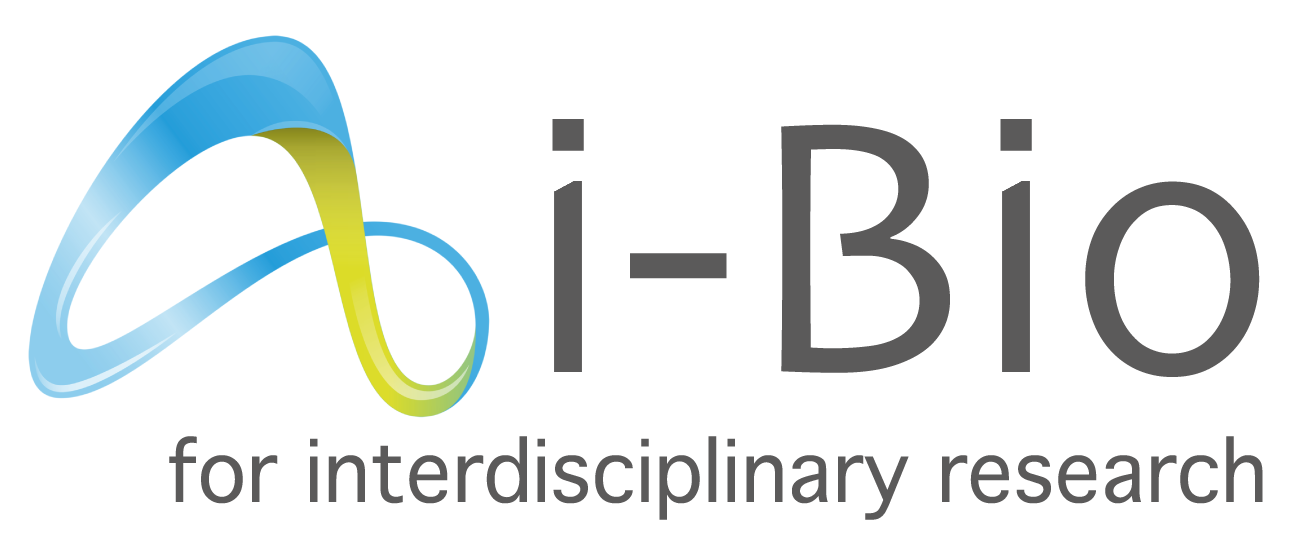 Appel à Projet Interdisciplinaire 2021Clôture de l’appel : 11 décembre 2020Renseignements concernant le/la coordinateur/trice du projetTitre du projet (en anglais) : Nom :Prénom : Email : Téléphone : Titre/Organisme employeur : Adresse du laboratoire :Unité de Recherche - Intitulé, Code :Intitulé de l’équipe :Responsable(s) (si différent) ou co-responsable (le cas échéant) de l’équipe :Personnes impliquées dans le projet, en dehors du/de la coordinateur/trice (ne pas mentionner les noms) Ressources éventuelles déjà obtenues sur le projet proposé (indiquer les sources, les montants et les dates)Collaborations de l’équipe (depuis le 01/01/2017 et en cours ; mentionner celles impliquant le/la coordinateur/trice)Publications principales du/de la coordinateur/trice du projet depuis le 01/01/2015 (10 maximum, nom du responsable en gras, utiliser le format ci-dessous)Barnes R., Hoods T., Dams Y., Dupont J. and Norris K. (2019). The Ca2+-activated channel Rhips2 controls microvilli length in leukemia cells. J. Cell Sci. 242, 3742-3753.Mots clés (5 max)Renseignements concernant le/la partenaireNom :Prénom : Email : Téléphone : Titre/Organisme employeur : Adresse du laboratoire :Unité de Recherche - Intitulé, Code :Intitulé de l’équipe :Responsable(s) (si différent) ou co-responsable (le cas échéant) de l’équipe :Personnes impliquées dans le projet, en dehors du/de la partenaire (ne pas mentionner les noms) Ressources éventuelles déjà obtenues sur le projet proposé (indiquer les sources, les montants et les dates)Collaborations de l’équipe (depuis le 01/01/2017 et en cours ; mentionner celles impliquant le/la partenaire)Publications principales du/de la partenaire du projet depuis le 01/01/2015 (10 maximum, nom du responsable en gras, utiliser le format ci-dessous)Barnes R., Hoods T., Dams Y., Dupont J. and Norris K. (2019). The Ca2+-activated channel Rhips2 controls microvilli length in leukemia cells. J. Cell Sci. 242, 3742-3753.Mots clés (5 max)Project(in English)Title:Abstract (250 words max):Project (2500 words max, 1.5 line spacing, font size 12, up to 10 Mo file size):Context:State of the art:Objectives:Methodology:Implementation planning (250 words max):Added value and complementarity of the consortium, relevance to the expected outcomes of the i-Bio call (400 words max):Requested means by item of expenditure and by partner:Please name your pdf file:NAME(coordinator)_iBIO_SUBV_2021To be sent to sciences-ibio@sorbonne-universite.frtitle of the mail: application to i-Bio – NAME(coordinator)before December 11, 2020.Nombre% de temps consacré au projetChercheurs/enseignants-chercheurs statutairesPost-doctorantsDoctorants (mentionner l’année de démarrage de la thèse)ITA/BIATSSNombre% de temps consacré au projetChercheurs/enseignants-chercheurs statutairesPost-doctorantsDoctorants (mentionner l’année de démarrage de la thèse)ITA/BIATSSPartner 1Partner 2Staff expensesScientific consumables- - …Instruments and material costs- - …Outsourcing / subcontracting - - …Travel costs - - …Sub-totalTotal